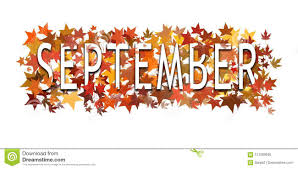 A Note From Our Principal August is coming to an end, and we have a full month of school past us. I want to take a moment to thank everyone for your cooperation to make this back-to-school season successful and fun for our students.  As we continue into our new school year, we would like to extend a warm welcome to our new families and a sincere thank you to our returning families. Please keep in mind we wil be close on Monday September 5, 2022 in observation of Labor Day.Sincerely,Jenna PossJoin us for our Virtual Speaker Series - "The Power of Resilience: How to Support and Nurture it in Your Child" on Sept. 20 at 4PM PST / 7PM EST Resilience contributes to an overall sense of well-being and happiness and helps children to develop strong relationships and find success in school and career. By nurturing resilience, we help our children to successfully weather difficult times, develop positive coping skills, bounce back from challenges, and continue to grow and thrive. Join parenting expert Laura Myszne to learn how you can encourage resilience in your child from an early age. Register today at https://conta.cc/3dmGKMs.You're Invited to Our Fall Festival Mark your calendars! Our Fall Festival and Open House event is on Saturday, October 22nd from 10am-1pm. Join us for games, refreshments, and fun fall activities. Do you know a friend seeking a new preschool for their child? Bring them along to our event! When you refer a friend and they enroll, you're eligible for a free week of tuition. More details about the Fall Festival to come.New On Our Preschool Blog  4 Books to Read with Your Preschooler
During National Hispanic Heritage MonthNational Hispanic Heritage Month (September 15 to October 15) is a time to honor the cultures and contributions of American citizens whose ancestors came from Spain, Mexico, the Caribbean, and Central and South America. Books are an easy and interactive way to expand your child’s awareness and appreciation of Hispanic culture. Below are four of our favorite titles to read this month.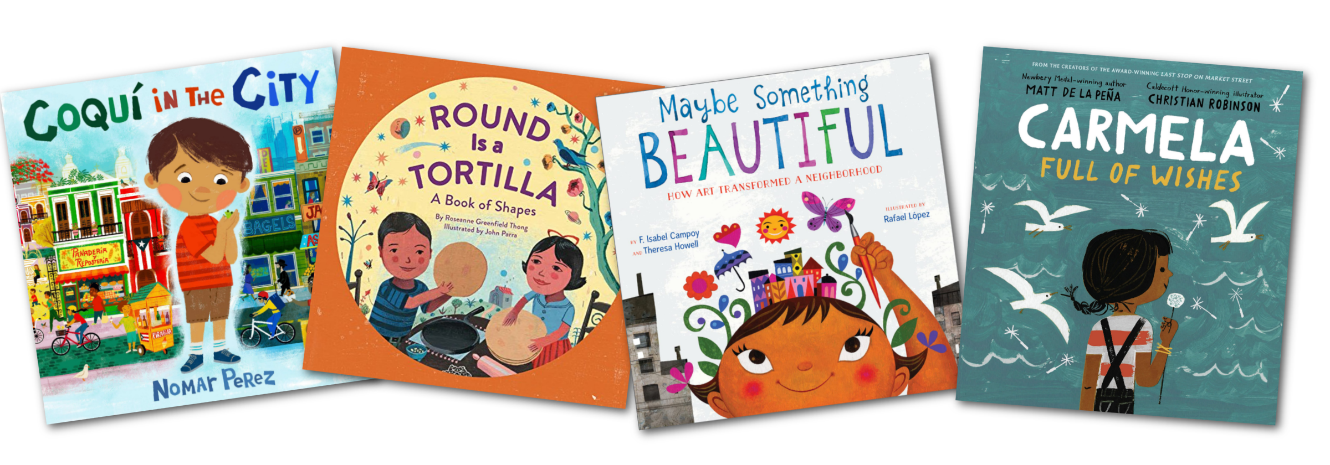 Coquí in the City by Nomar PerezCoqui in the City is a book about a little boy named Miguel who lives in San Juan, Puerto Rico with his parents and pet frog, Coquí. Miguel learns that his family is moving to New York City, and he’ll have to leave Coquí behind. Miguel realizes that his new home is more like Puerto Rico than he originally thought. Read along as he finds a way to keep his heritage and his love for Coquí with him as he explores his new neighborhood.Round is a Tortilla: A Book of Shapes by Roseanne Greenfield ThongYour child will enjoy reading this multicultural book all about shapes! Round is a Tortilla features shapes found in a child’s typical day paired with colorful illustrations, rhyming text, and Spanish vocabulary appropriate for preschool-aged children. Maybe Something Beautiful: How Art Transformed a Neighborhood by F. Isabel Campoy and Theresa HowellBased on the true story of San Diego’s Urban Art Trail, Maybe Something Beautiful features a gray, urban community and a little girl named Mira. Mira loves art and is delighted when a muralist comes to visit. Together, they bring color, joy, and smiles, and truly transform the neighborhood through art.Carmela Full of Wishes by Matt de la PeñaCarmela Full of Wishes is a vibrant picture book with the themes of hope and perseverance. The story opens with Carmela who wakes up on her birthday and is thrilled to now be old enough to accompany her brother as he runs errands. They visit different parts of their neighborhood, including a bus stop, repair shop, panadería, and laundromat. At the laundromat, Carmela finds a dandelion and makes a wish.